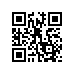 Регистрационный номер: 6.18.1-01/0504-16Дата регистрации: 05.04.2017О составе апелляционной комиссии по проведению апелляций по результатам государственной итоговой аттестации студентов направления подготовки «Бизнес-информатика»  факультета бизнеса и менеджментаПРИКАЗЫВАЮ:Утвердить апелляционную комиссию  (далее – АК) по проведению апелляций по результатам государственной итоговой аттестации студентов 4 курса бакалавриата факультета бизнеса и менеджмента, направление подготовки 38.03.05 «Бизнес-информатика» очной формы обучения и студентов 2 курса магистратуры факультета бизнеса и менеджмента направление подготовки 38.04.05 «Бизнес-информатика» очной формы обучения  в составе:председатель АК            Дорофеев Алексей Николаевич, кандидат технических наук, доцент кафедры управления информационными системами и цифровой инфраструктурой НИУ ВШЭЧлены АК                         Бабаш Александр Владимирович, доктор физико-математических наук, профессор кафедры комплексного обеспечения защиты информации в автоматизированных системах МЭСИ		                                           Гоменюк Кирилл Сергеевич, преподаватель кафедры бизнес-аналитика НИУ ВШЭ                                           Казанцев Николай Сергеевич, преподаватель кафедры моделирования и оптимизации бизнес-процессов НИУ ВШЭ                                           Билинкис Юлия Андреевна, преподаватель кафедры моделирования и оптимизации бизнес-процессов НИУ ВШЭ Секретарь АК                  менеджер образовательной программы магистратуры     «Системы больших данных» Герман Екатерина Борисовна    Проректор							С.Ю.Рощин 